Załącznik nr 6 do regulaminukorzystania z usług społecznych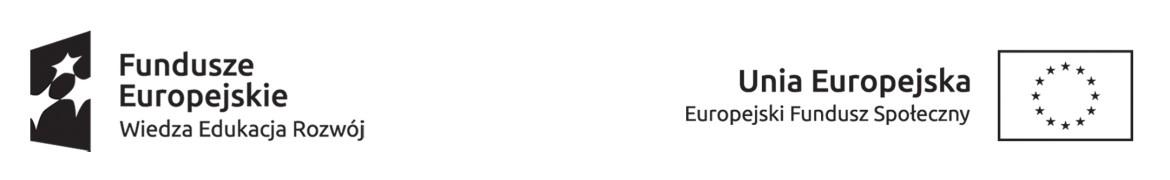 Projekt „Centrum Usług Społecznych w Gminie Alwernia” – nr POWR.02.08.00-00-0054/20 w ramach programu operacyjnego Wiedza Edukacja Rozwój, osi priorytetowej: II. Efektywne polityki publiczne dla rynku pracy, gospodarki i edukacji, Działania: 2.8 Rozwój usług społecznych świadczonych w środowisku lokalnym.OŚWIADCZENIE O STANIE ZDROWIAI ŚWIADOMOŚCI RYZYKA	Ja niżej podpisana/y oświadczam, że posiadam świadomość ryzyka zakażenia wirusem COVID - 19 podczas zajęć organizowanych w ramach Projektu „Centrum Usług Społecznych w Gminie Alwernia”.Oświadczam, że jestem świadoma/y procedur bezpieczeństwa związanych z zagrożeniem epidemiologicznym i zobowiązuję się do ich przestrzegania.Oświadczam, że nie będę wnosił/ła żadnych roszczeń w stosunku do organizatora w razie zakażenia wirusem COVID-19 w czasie zajęć i wyjazdów organizowanych w ramach realizowanego projektu.Jednocześnie oświadczam, że:1) według mojej wiedzy zarówno ja, jak i członkowie mojej rodziny jestem/jesteśmy zdrowy/i nie posiadam/ją żadnych objawów zakażenia koronawirusem,2) nie przebywam, ani żaden z członków mojej rodziny nie przebywa na kwarantannie oraz nie miałem/mieliśmy kontaktu z osobą zarażoną koronawirusem,3) biorę na siebie pełną odpowiedzialność prawną za stan mojego zdrowia i w przypadku zachorowania lub objęcia kwarantanną któregokolwiek z członków mojej rodziny zobowiązuję się do niezwłocznego poinformowania o tym organizatora.…………………………………………                           …………………………………………Miejscowość i data  					                   Czytelny podpis kandydata	       						                        